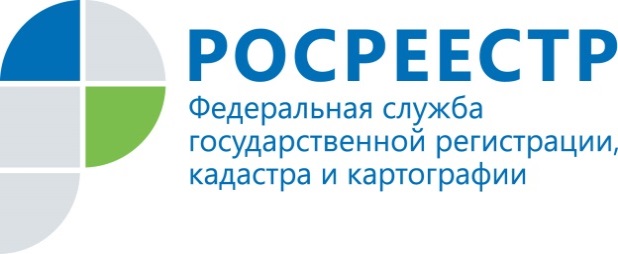 АнонсРосреестр Татарстана проведет Единый День консультаций3 апреля Росреестр Татарстана проведет Единый День консультаций (ЕДК). Данное мероприятие, которое  одномоментно пройдет по всей республике, приурочено к 10-летию образования Управления Росреестра по Республике Татарстан.В этом году центральной площадкой проведения ЕДК станет офис МФЦ, расположенный по адресу ул. Авангардная, д.74 (подъезд №2): здесь оказывать консультационные услуги наравне с представителями Росреестра Татарстана будут сотрудники Кадастровой палаты, Налоговой службы, Исполнительного комитета г. Казани, саморегулируемой организации кадастровых инженеров.Таким образом, граждане, обратившиеся на Авангардную, смогут бесплатно проконсультироваться по самому широкому спектру актуальных вопросов: по регистрации прав и кадастровому учету, нарушениям земельного законодательства, по применению налогового вычета при приобретении недвижимости; проведению межевания; по процедуре  строительства и ввода  объекта в эксплуатацию в соответствии с новыми градостроительными нормами  и т.д. На других площадках, расположенных по адресу ул. Гагарина, д.103 (Зареченский отдел), ул. Ямашева, д.82 (Ново-Савиновский отдел), пр. Победы, д.100 (Южный отдел), консультировать граждан будут только представители Росреестра Татарстана.В Казани единый День консультаций пройдет с 13.00 до 18.00. Также Единый День консультаций пройдет в территориальных отделах Управления по всей республике.Контакты для СМИПресс-служба Росреестра Татарстана+8 843 255 25 10